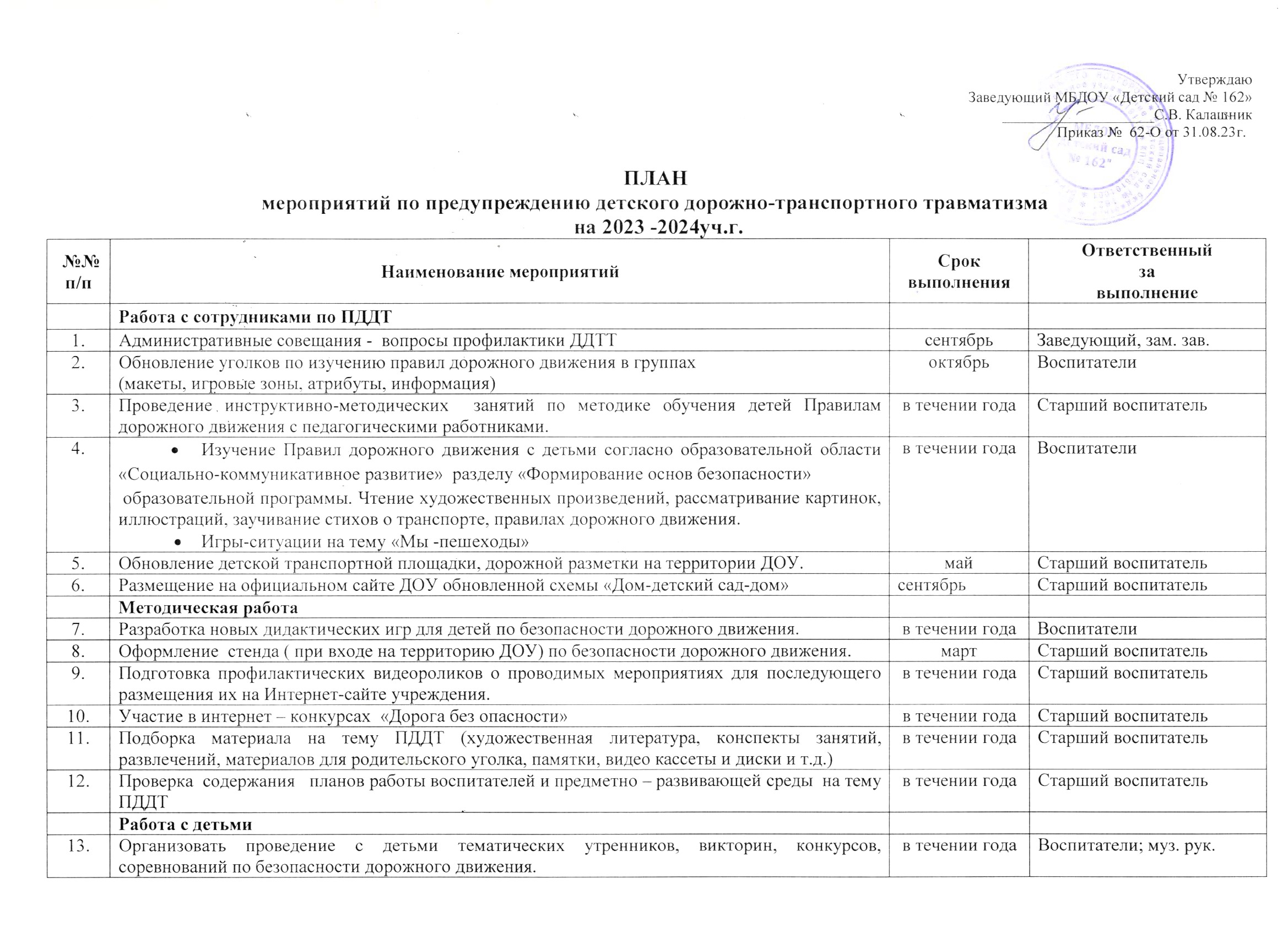 Старший воспитатель                                                          Т.В. Мусоркина14.Просмотр видеофильмов, мультфильмов на дорожно-транспортную тематикув течении годаВоспитатели15.Театрализованная постановка «Страна дорожных знаков»январьСтарший воспитатель 16.Рассматривание плакатов по дорожно-транспортной тематике и беседы по данной темефевральВоспитатели17.Серия интерактивных игр: «Транспорт на наших улицах»; «Пешеход, водитель, пассажир»; «Я – пешеход»; «Я – пассажир»; «Светофор»»; «Дорожные знаки»; «Загадки по ПДД».в течении годаВоспитатели18.Спортивное развлечение «Пешеход, водитель, пассажир».декабрьИнструктор по физ. восп.19.Проведение конкурса детских рисунков по правилам дорожного движения.Организовать выставку детского рисунка «Дорога не место для игр.»апрельСтарший воспитательРабота с родителями20.Уроки дорожной безопасности для родителей- консультациив течении годаВоспитатели21.На родительских собраниях периодически обсуждать вопрос о профилактике детского дорожно-транспортного травматизма.в течении годаВоспитатели22Оформление материала в родительские уголки «Дорога домой», «Автокресла»сентябрьВоспитатели23.Выставка литературы по ПДДоктябрьВоспитатели24.Выставка работ совместного творчества детей и родителей «ПДД»ноябрьСтарший воспитатель 25.Актуализация страниц по безопасности дородного движения на сайте учреждения для родителейв течении годаСтарший воспитатель26.Обсудить на родительских собраниях вопросы профилактики детского дорожно-транспортного травматизмасентябрьЗам. зав. 